МУНИЦИПАЛЬНОЕ ОБЩЕОБРАЗОВАТЕЛЬНОЕ УЧРЕЖДЕНИЕ
ПРОЕКТ на тему:«Рисуем по координатам»Выполнил	а: ученица 7а классаИльюшенкова НадеждаРуководитель: учитель информатики и ИКТКочерова Е.С.2022 годСОДЕРЖАНИЕВведение                                                                                                                  41.   Теоретическая часть1.1  Координаты на географической карте                                                           51.2  Координаты в геометрии                                                                                 51.3 Метод координат Декарта                                                                                61.4 Примеры координат в жизни                                                                           62.    Практическая часть2.1 Рисование в программе «Рисуем на координатной плоскости»                  82.2 Рисование в программе «Электронный практикум по теме «Координатная плоскость»                                                                                                              113. Заключение                                                                                                      14                 4. Литература                                                                                                       15Исследовательская работа по теме «Рисуем по координатам» Цель работы: создать банк заданий по построению рисунков на координатной плоскости; проверить правильность выполнения с помощью графических программ.Задачи: 1) изучить литературу по истории возникновения координат; 2) изучить программы для построения рисунков на координатной плоскости;3) разработать задания по данной теме.Методы исследования:Работа с учебной и научно-популярной литературой, ресурсами сети Интернет.Работа с компьютеромВведениеНа одном из занятий по внеурочной деятельности я познакомились с темой «Координатная плоскость». Отмечая точки на координатной плоскости, у меня начали получаться необычные рисунки. Все учащиеся нашего класса с удовольствием выполняли задания.  Я научилась понимать, что из абстрактных точек можно получить знакомый рисунок: изображали не только отдельные точки, но и любые предметы, животных, растения, даже целые сюжеты.Я решила более подробно изучить данную тему и создать небольшой сборник с рисунками.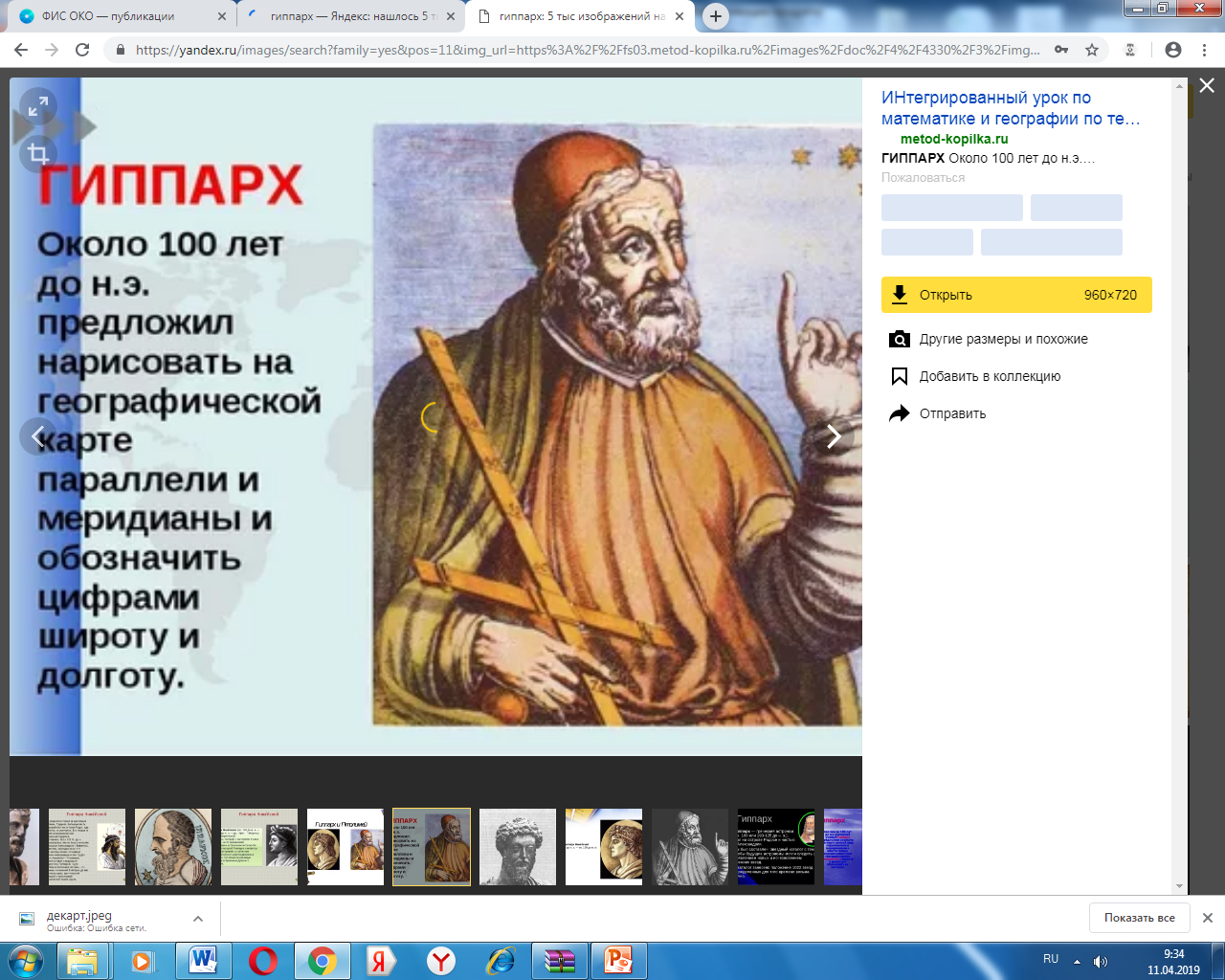 Теоретическая часть1.1 Координаты на географической картеЗа 200 лет до нашей эры греческий ученый Гиппарх ввёл географические координаты. Он предложил нарисовать на географической карте параллели и меридианы и обозначить числами широту и долготу. С помощью этих двух чисел можно точно определить положение острова, поселка, горы или колодца в пустыне и нанести их на карту или глобус. Научившись определять в открытом мире широту и долготу местонахождения корабля, моряки получили возможность выбирать нужное им направление.1.2 Координаты в геометрии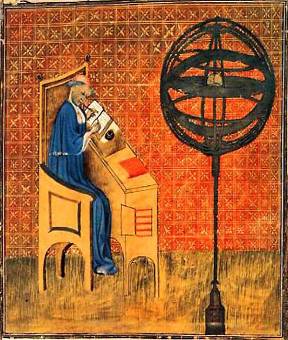 Долгое время лишь география -  "землеописание"  - пользовалась  этим замечательным изобретением, и только в 14 веке французский математик Никола Орсем (1323-1382) попытался приложить его к "землеизмерению" - геометрии. Он предложил покрыть плоскость прямоугольной сеткой и называть широтой и долготой то, что мы теперь называем абсциссой и ординатой.Метод координат ДекартаНа  основе этого удачного нововведения возник метод координат, связавший геометрию с алгеброй. Основная заслуга в создании этого метода принадлежит великому французскому математику Рене Декарту (1596 - 1650).       В его честь такая система координат называется декартовой, обозначающая место любой точки плоскости расстояниями от этой точки до "нулевой широты" - оси абсцисс " и  "нулевого меридиана"  - оси ординат.По традиции, введенной Декартом, "широта" точки обозначаются буквой x, "долгота" - буквой "y". 1.4 На этой системе основаны многие способы указания места.Например, на билете в кинотеатр стоят два числа: ряд и место — их можно рассматривать как координаты места в зале. 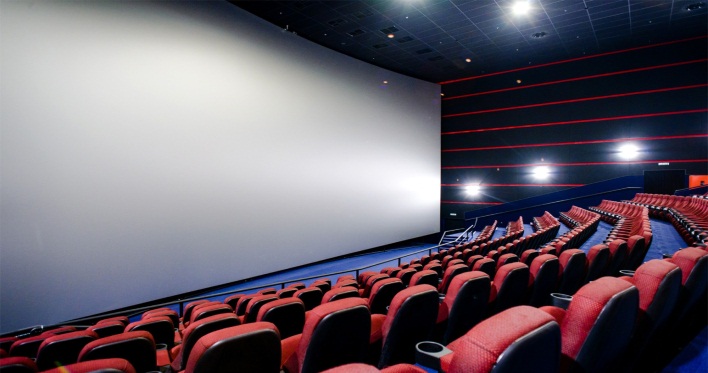 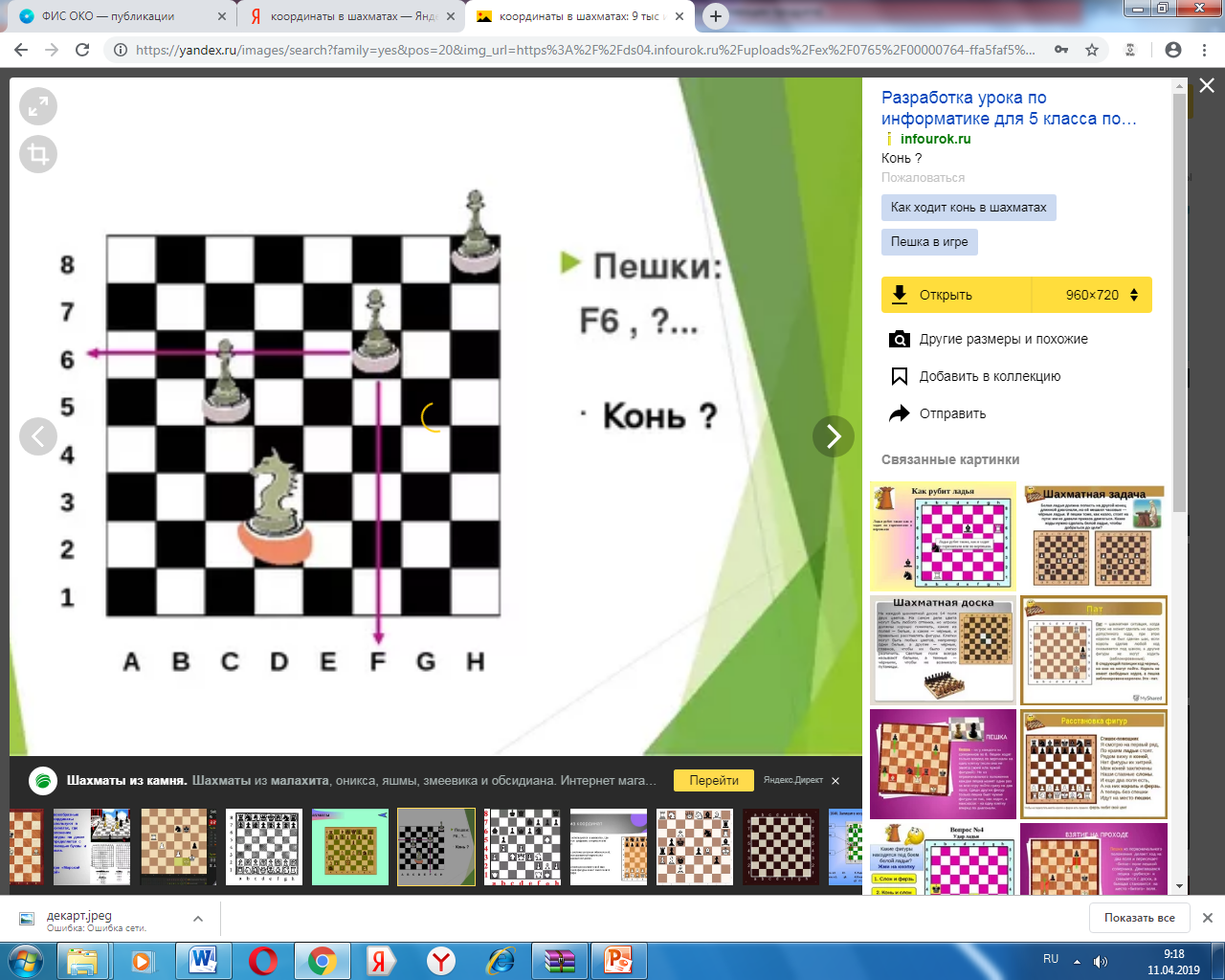 Подобные координаты приняты о шахматах. Вместо одного из чисел берется буква: вертикальные ряды клеток обозначаются буквами латинского алфавита, а горизонтальные — цифрами. Таким образом, каждой клетке шахматной доски ставится в соответствие пэра из буквы и числа, и шахматисты получают возможность записывать свои партии.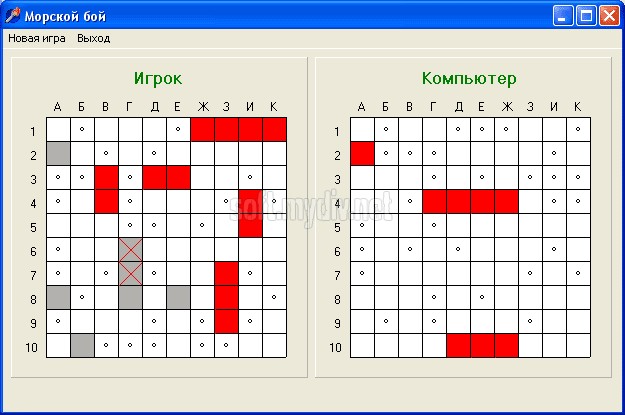 Таким же правилом пользуются и в игре «Морской бой».Практическая часть2.1 Рисунки на координатной плоскости      Я очень люблю рисовать. Один из способов рисования – с помощью отрезков на клетчатой бумаге. Всё это оказалось очень похожим на координатную плоскость, - просто надо пользоваться определёнными правилами.     При изображении рисунков на координатной плоскости возникают сомнения в правильности выполнения. Конечно, можно дать учителю на проверку. Но хотелось бы проверять себя самостоятельно. И нам на помощь пришла программа «Рисуем на координатной плоскости».  В левой части окна программы - таблица с координатами точек. В правой - координатная плоскость. Программа работает в двух режимах:1. Можно записать в таблице координаты точек, при этом получим рисунок на координатной плоскости. По мере заполнения таблицы можно периодически проверять, что получается, нажимая кнопку "Нарисовать".2. Можно сначала рисовать на координатной плоскости, при этом в таблице автоматически отмечаются координаты граничных точек.Индикатором и переключателем режимов работ является значок справа вверху. Подробную инструкцию к программе можно получить, нажав кнопку с вопросом.Получившийся рисунок вместе с таблицей координат можно "Сохранить". Файлы с рисунками в папке программы, из которой их можно всегда "Загрузить" в окно программы. Загруженный рисунок и таблицу с координатами точек можно "Печатать". Примеры рисования различных рисунков.Рисунок 1. Верблюд 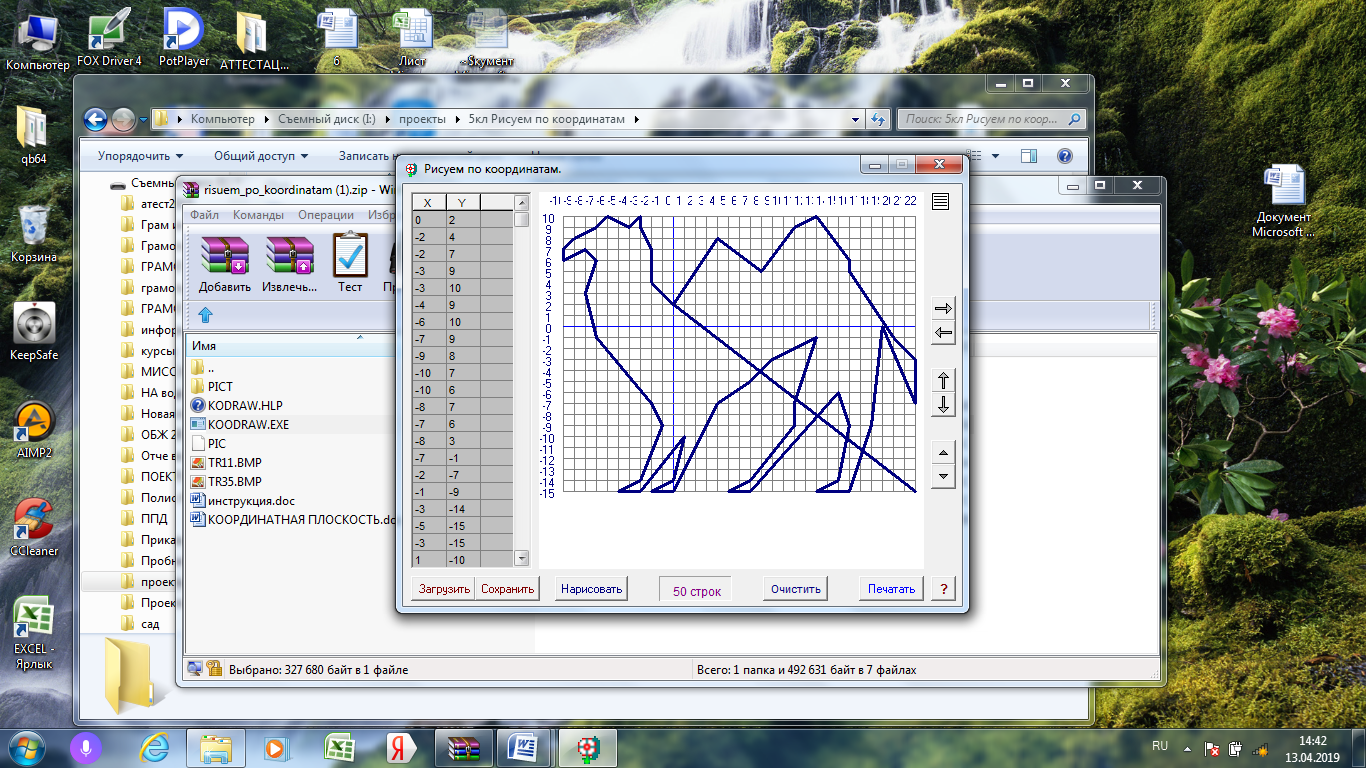 Рисунок 2 Конь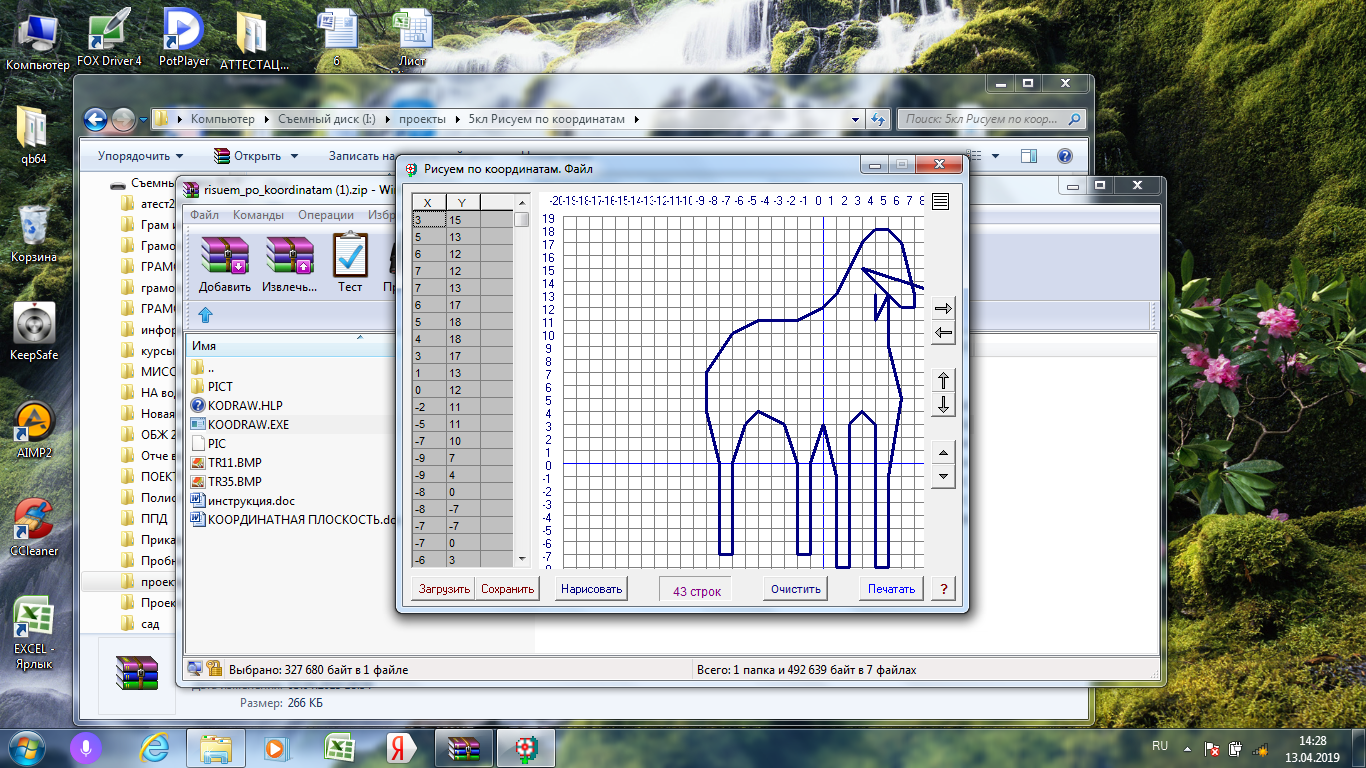 Рисунок 3 «Волк» 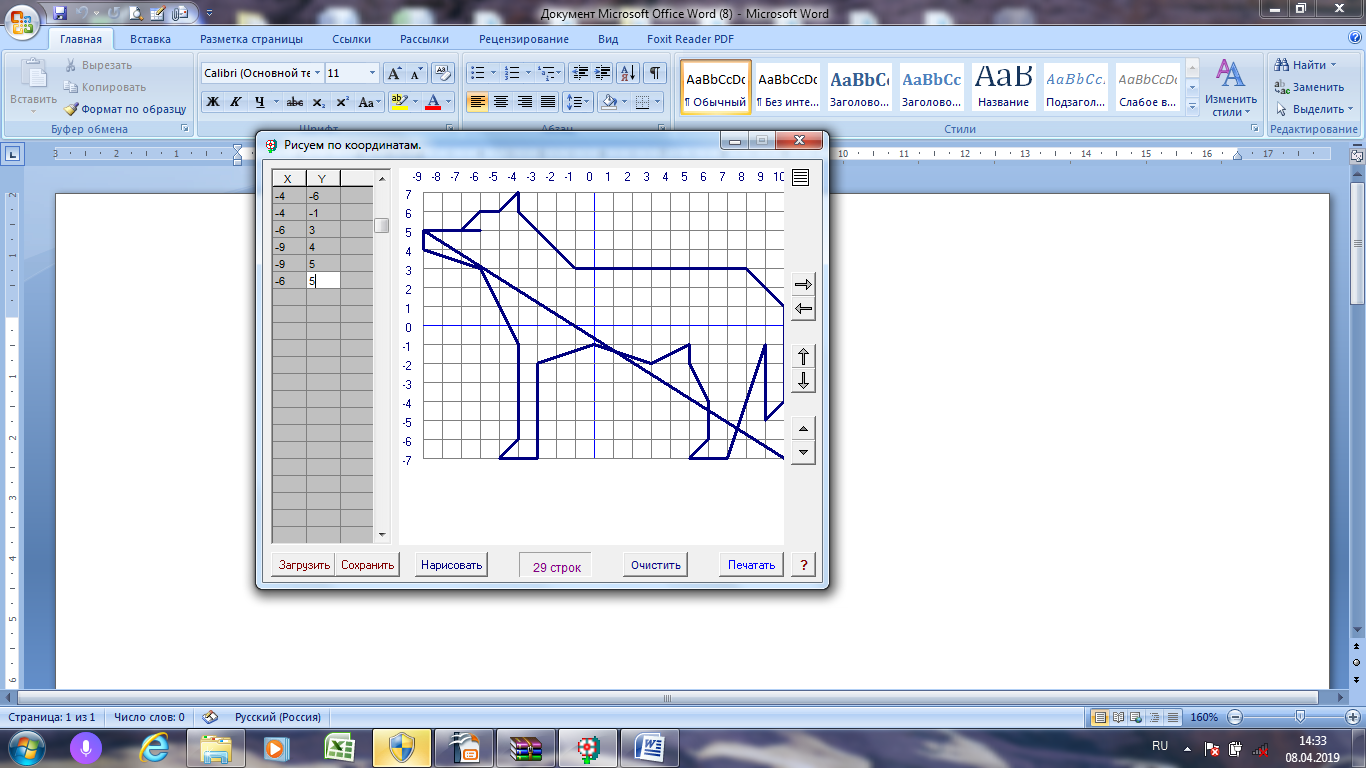 2.2 Есть ещё одна программа «Электронный практикум по теме «Координатная плоскость». С помощью этой программы можно изображать различные рисунки на плоскости, а также проверить свои умения изображать точки по заданным координатам.Режим 1 служит для ведения творческой работы.Рисунок 1. Уточка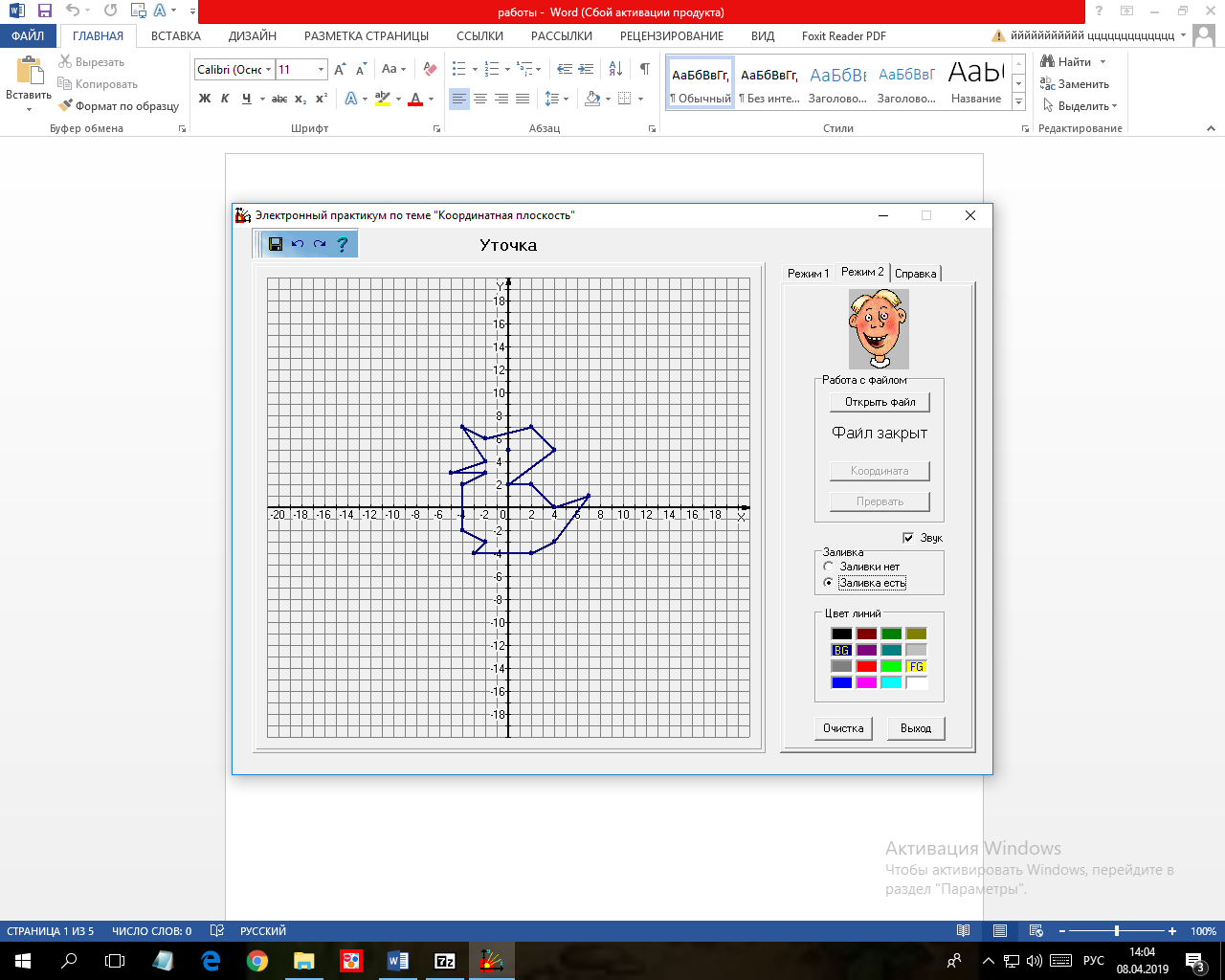 Рисунок 2 Слон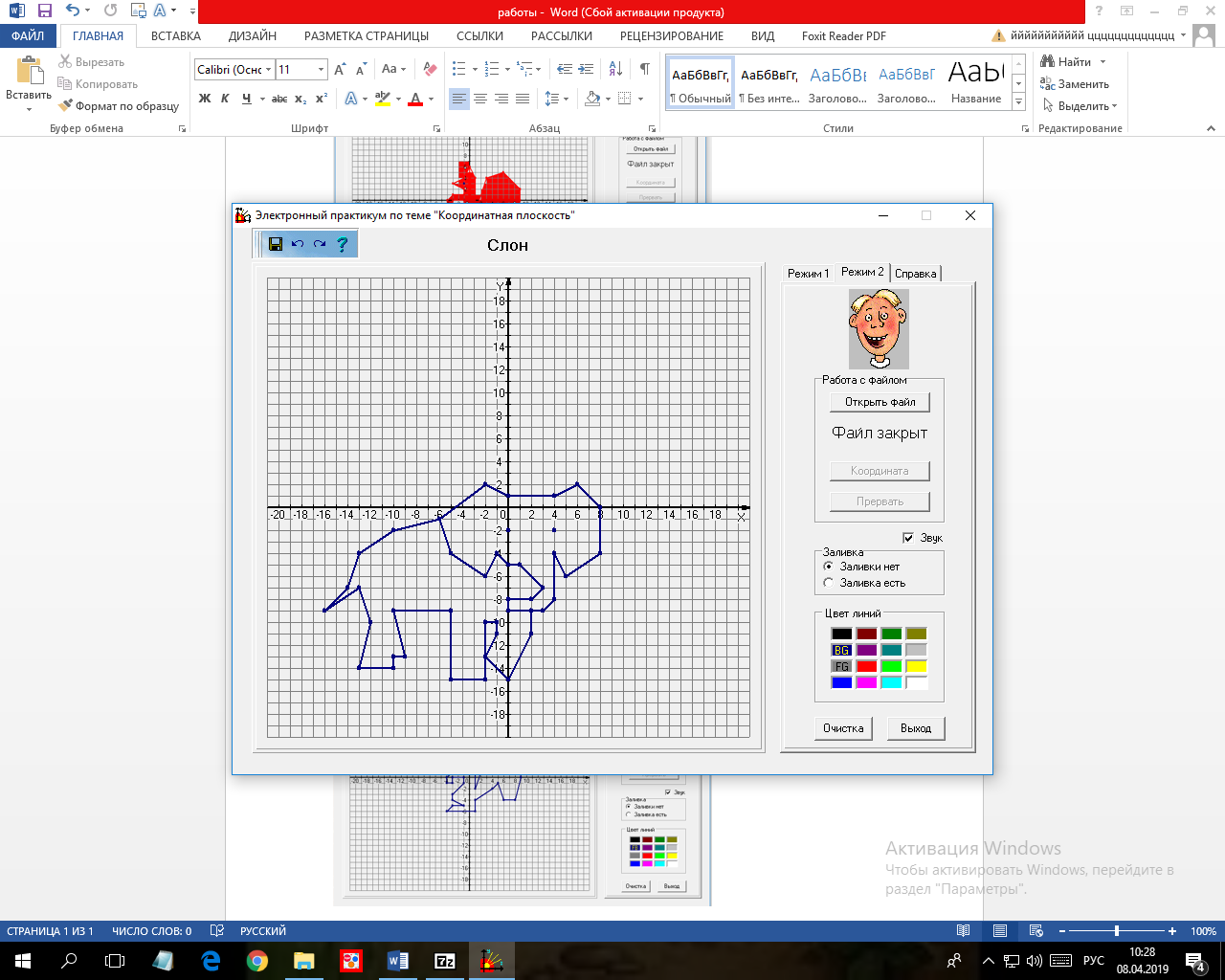 С помощью заливки рисунок можно раскрасить.Рисунок 3  Собака с пятнами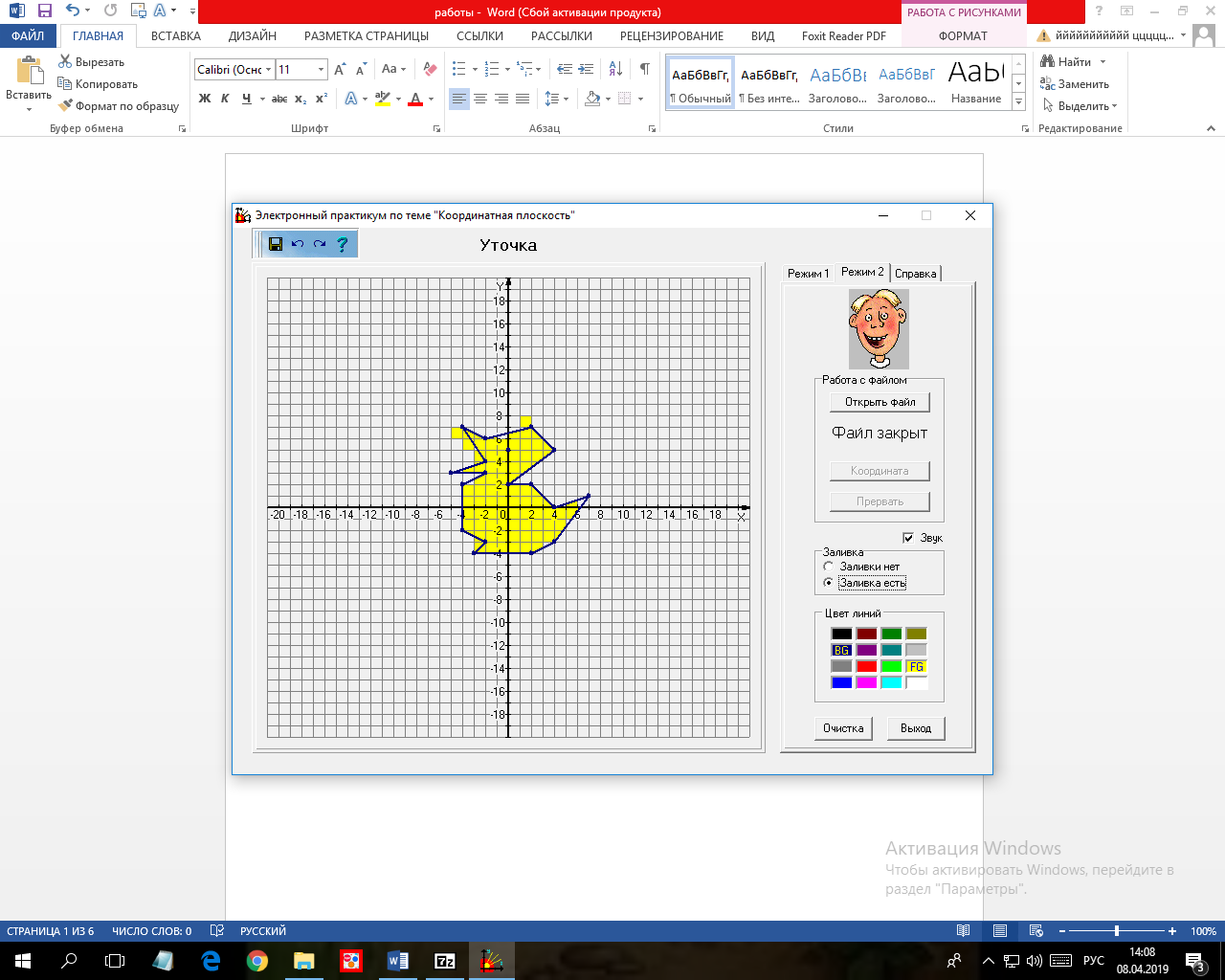 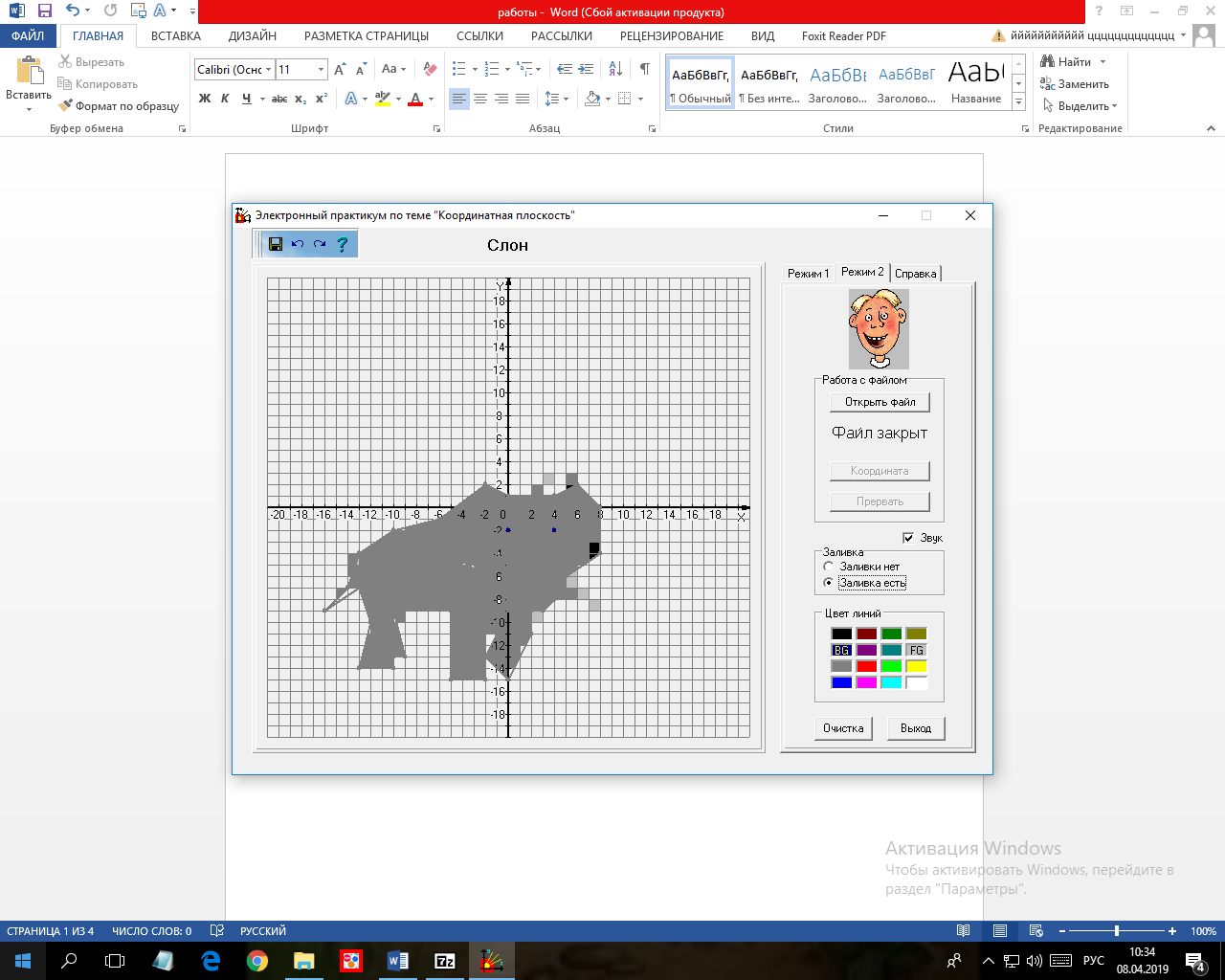 Режим 2 служит для работы с файлами. Из файла читаются координаты, которые ученик должен выставить на координатной плоскости. Щелкаем на кнопке «Открыть файл», находим файл и открываем его. При этом в окне вывода высвечивается фраза «Файл открыт». При каждом щелчке по кнопке «Координата» появляется координата, которую нужно выставить на координатной плоскости. Если точка поставлена правильно – можно перейти к следующей координате. Когда выставлена последняя точка, в окне вывода появляется фраза «Файл закрыт». В итоге, будет построено изображение, соответствующее названию выбранного файла.ЗаключениеМне было очень интересно работать над этой темой.  Работу я продолжу и дальше, так как можно самим придумать много разных рисунков по координатам. Главным итогом нашей работы над проектом стало создание нескольких рисунков, которые войдут в небольшой сборник «Рисунки на координатной плоскости». В нем  будут собраны  интересные задания  по теме проекта, которые будут полезными при изучении  информатики.Надеюсь, что этот сборник будет пользоваться большим спросом у учеников.Использованная литератураА. Савин. «Координаты»Ресурсы ИнтернетДепман И.Я. «За страницами учебника информатики»